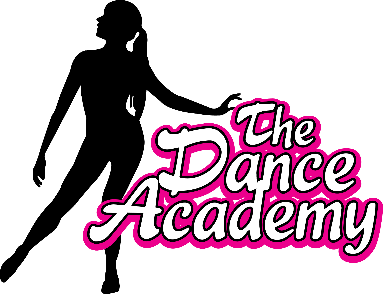 Student Information				 Student Name __________________________________ Age by August 1 _______   Date of Birth____________________________TDA Student?	Yes	No Any physical limitations or health problems?								Dance Experience:  Number of years taking formal lessons? 		      What styles of dance? 											Are you interested in auditioning for Poise Dance Company?		Yes	No	Parent InformationMother					     	Father						Cell #						  	Cell #						Text?	Yes	No					Text?	Yes	NoPrimary E-Mail Address										DO NOT LEAVE BLANK!  Write clearly!Emergency Contact Other Than Mother or Father Name								Phone						 How did you hear about The Dance Academy? 								Please Initial:  	I understand August Intensive tuition is $120.  $60 non-refundable deposit due upon 	registration, balance of $60 due on the 1st day.  	I understand there are No Refunds.Liability ReleaseI agree to release The Dance Academy and its employees from liability for any and all damages or injuries that may occur as a result of participation in class, rehearsals, performances or activities involving The Dance Academy.Parent/Guardian Signature                                        	Date